KLASA I 4-letnia22.05.2020.1. Proszę śpiewać poniższe ćwiczenie solmizacją i literowo, a następnie wysłać mi nagranie. Dla ułatwienia śpiewania wyślę dodatkowo na Messengera film z nagraniem tego ćwiczenia.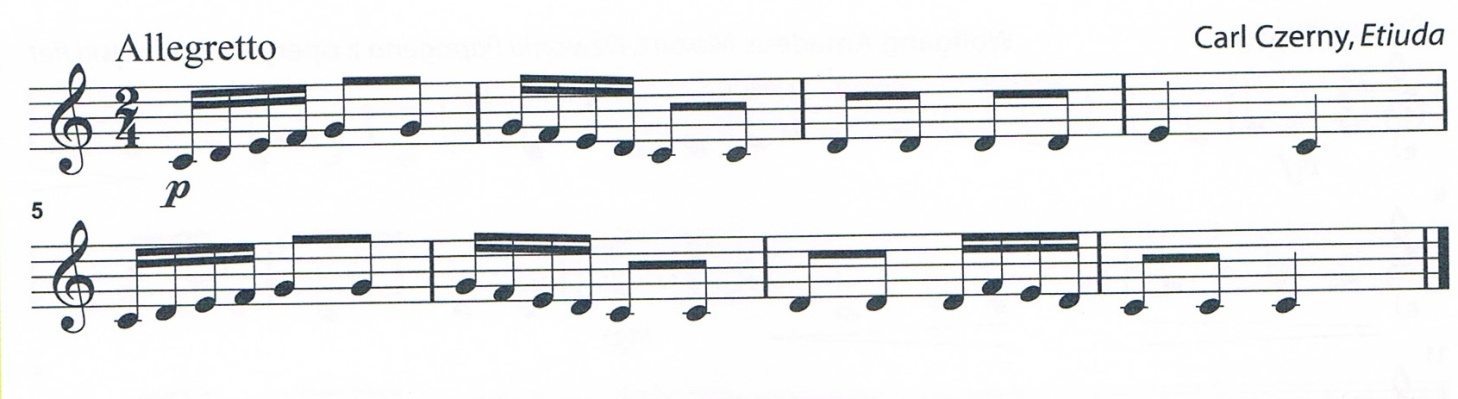 